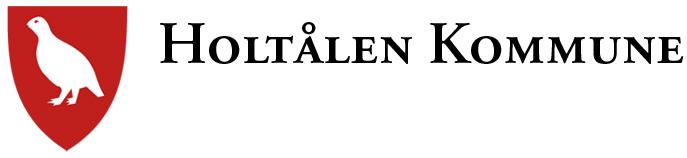 PRISER FOR NORSK OG SAMFUNNSKUNNSKUNNSKAPSPRØVERFørste prøve er gratis, deretter regnes du som privatist og må betale for å ta prøven(e) pånytt. Prisen for å ta prøven(e) i Holtålen kommune er pr. 31.03.2017.VoksenopplæringaHoltålen KommuneNorsk skriftlig-leseforståelse-lytteforståelse-skriftligNorsk muntligDelprøver i norsk skriftligSamfunnskunnskap600,- kroner600,- kroner200,- kr pr. delprøve300,- kroner